8:30 a.m. Service - (BCP) Page 67The First Reading: Acts 5:27–32Psalm: 150The Holy Gospel: John 20:19–3110:30 a.m. Service – (BAS) Page 151 The First Reading: Acts: 5:27-32Psalm: 150The Epistle: Revelation 1:4–8The Holy Gospel: John 20:19–31CollectAlmighty and eternal God, the strength of those who believe and the hope of those who doubt, may we, who have not seen, have faith and receive the fullness of Christ’s blessing, who is alive and reigns with you and the Holy Spirit, one God, now and for ever. Amen.Prayer over the GiftsGod of grace, you have freed us from our sins and made us a kingdom in your Son Jesus Christ our Lord. Accept all we offer you this day, and strengthen us in the new life you have given us, through Jesus Christ our Lord. Amen.Prayer after CommunionFather, we have seen with our eyes and touched with our hands the bread of life. Strengthen our faith that we may grow in love for you and for each other; through Jesus Christ the risen Lord. Amen.HymnsProcessional:  220 CPGradual:  713 HB – Jesus Loves MeBaptism: 37 CPOffertory: 224 CPCommunion:  49 & 97 CPRecessional: 309 CPHymn RequestIf you would like a hymn sung during one of our services, please contact Stephanie Gavell at 834-3445 or Rev. Jolene @ jolenepeters1@gmail.comPWRDF STORY - APRIL 2019From Surviving to Thriving: Investing in Guatemalan WomenMirsa Godoy was born in Guatemala in 1981. Three months later civil war broke out. Her family survived a massacre and under cover of night fled across the border to Mexico. Her mother kept her hand over the baby's mouth to prevent her from making a noise. She spent her childhood in a refugee camp in poverty, living for years in a nylon tent. Later when they were given refugee status they were given food assistance and a parcel of land for a house and a work permit. The family managed to survive.At thirteen she met her husband and over the next three years gave birth to three daughters. Around this time she joined an organization called Lxmucane, a group of Guatemalan women who defended the rights of women in exile and also when they were allowed to return to Guatemala in 1995. This return was quite difficult as they had no homes and lived in overcrowded places until they were granted land for a house and for agriculture.At age seventeen she and her husband separated and with her three small daughters she went to live in her father's village. At this time Lxmucane was given support from helping organizations including PWRDF. This improved conditions for women by helping them raise animals, plant fruits and vegetables and get stoves for cooking. The funds from PWRDF contributed to leadership training and helped Lxmucane fight for the rights of women to own land.In 2002 Mirsa became the treasurer of Lxmucane. She gained the confidence to speak in public and learned to work with the community. Later she became the school parents' association coordinator, the treasurer of the community co-op and an assistant to the Municipal Council. Today Mirsa is a community decision maker, owns her own land, raises and sells cattle and produces milk and cheese. These endeavours gives her income and improves the family's nutrition.  She says that the help she received gave her skills, helped her know that she has rights and gave her the confidence to know that she is capable of doing things for her family and her community. She says that without it she would be another person.Welcome to theParish of St. John The EvangelistConception Bay South, Newfoundlandwww.stjohntheevangelistnl.comFacebook: SJTE Topsail (please like and share the page)Twitter: @StJohnEvangPhone: (709) 834-2336April 28, 2019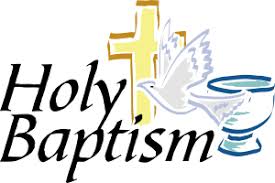 The Bulletin is given to the Glory of Godand in Loving Memory of:Grandparents,Smith & DawebyRon & Donna SmithDear Friends,In this Easter season we celebrate new life in our Risen Lord. Our church is once again decorated with flowers and colours and we feel great joy as Easter people! This morning we celebrate that joy as we Baptize Baby Anna and receive her into the family of God. I ask that you keep Anna and her Parents, Chantel & Ryan Parsons, along with her Godparents and family in your prayers and help them to feel at home here with us! This morning we welcome The Reverend Doug Kean, Parish Deacon in the Parish of Labrador West who will be our guest preacher at 10:30 a.m. Every Blessing,Reverend Jolene Anglican Cycle of PrayerPRAY for: Mount Kilimanjaro (Tanzania)Tri-Diocesan IntercessionsParish of GamboRector - The Rev. Hannah DicksParish of GanderRector- The Rev. Brian CandowSick List: Ralph, Roy, Don, Nathan, Logan, HarmonieSunday Duties for Sunday, May 5th, 2019Reverend Jolene will be away from the Parish from May 14th – 22nd A donation has been given to the Glory of God and in Loving Memory of Uncle Gordon Smith by Robert & Judy HoulihanA donation has been given to the Glory of God and in Loving Memory of Gordon Smith By Linda Gosse****CongratulationsWe extend congratulations and our very best wishes to our own parish Deacon Reverend Lisa Cox who will convocate from Queen’s College on Tuesday evening, April 30th with a Bachelor of Theology Degree. Reverend Lisa has worked very hard over the past six years on this journey and we celebrate with her! You are invited to attend the Convocation on Tuesday and support Reverend Lisa. This will take place at St. Mary’s Church on Cragmillier Ave, St. John’s at 7:30pm PWRDF 60th Anniversary ServiceNext Sunday, May 5th, our Family Worship will be a special Primates World Relief and Development Fund Service for their 60th anniversary.  There will be a time of fellowship in our hall and we invite you to bring along something to share if you are able.Gluten Free Communion Wafers ……….are available upon request. If you have a gluten Alergy please ask Reverend Jolene at the altar and you will be able to receive a gluten free communion wafer. Flowers/Memorials for Mother’s DayIf you would like to place a Mother’s Day memorial please contact the parish office no later than Wednesday May 8th.Recycling BlitzOn Sunday, May 5th, we invite you to bring your recyclables along and place them in back of the pickup truck provided.  This an ongoing project in our parish.  We would like to thank you for your recycling contributions. Hearing AssistHearing Assist is available for those with hearing difficulties. Pick up the hearing assist apparatus, in the back of the church or ask one of the sides people for assistance. CBS Food BankFor the month of April, we are asking for the following 2 items to support our local food bank: Meatballs & Gravy and Cake Mix.SidespersonsSoundCountingReadersTeam 1James S.TopsailPhilip G.Team 1Upcoming EventsMother’s Day Memorials – Deadline will be May 8th at 12:00 noon.Spring Flea Market, Saturday, May 25th Confirmation – Sunday, May 26th at 10:30 a.m.Spring BBQ and Silent Auction – Saturday, June 1st – Hosted by VestryMemorial Hymn Sing – June 9th